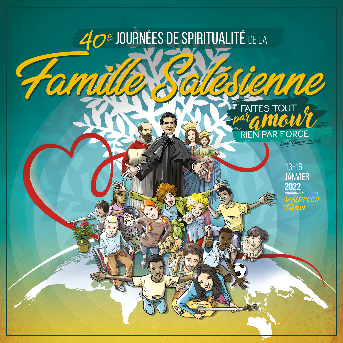 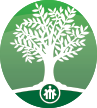 Famiglia SalesianaVIA MARSALA, 42 – 00185 ROMAIndications pour le travail en 2ème groupeSUR LA TABLE RONDETRAVAIL DE GROUPE - 2Connexion selon la plate-forme 1.- Consacrez les premières minutes à partager quelques résonances sur les témoignages de la table ronde.  2.- Les quatre rapporteurs nous ont présenté de manière synthétique quatre dimensions de la personnalité pastorale et spirituelle de saint François de Sales que nous pouvons résumer comme suit. L'amitié en profondeur, "du cœur Valorisation de la dimension consacrée de notre vieLa grâce de l'unité en tant que relation avec le SeigneurCommuniquer l'amour  3.- Dans quelle dimension puis-je croître davantage pour enrichir le charisme de la Famille salésienne ? 4.- Comment pouvons-nous aider les jeunes à mieux vivre la spiritualité proposée pour Saint François de Sales cette année ? 5.- Le groupe élabore une synthèse de la question 3 en trois points. 6.- Le groupe élabore une synthèse de la question 4 en trois actions.   Processus de travailA. Un membre du groupe prend note du résumé préparé pour le groupe.  3 points des dimensions pour croître davantage 3 actions pour aider les jeunes à vivre leur spiritualité B. Ces réponses 3+3 sont communiquées au délégué provincial SDB (B) du FS (ou au responsable). C. Le Délégué résumera tous les messages des différents petits groupes de son territoire et enverra le résumé à la personne du Centre de Coordination Régional (C). D. La (les) personne(s) du centre de coordination régional collectera(ont) ce travail et préparera(ont) une synthèse régionale le samedi 14 et l'enverra(ont) à aguevara@sdb.org  et aussi à jlplaya@sdb.org   INDICATION pour la préparation du résumé. Au début du résumé, veuillez indiquer à QUELLE RÉGION VOUS appartenez. Le résumé est préparé uniquement dans la langue de la région. Veuillez envoyer le résumé à : aguevara@sdb.org  et aussi jlplaya@sdb.org 